наказПро внесення змін до складу Комісії з питань схвалення оцінок і планів охорони портів та портових засобівВідповідно до постанови Кабінету Міністрів України 
від 12 травня 2007 року № 722 «Про заходи щодо підвищення рівня безпеки на морському та річковому транспорті», пункту 4.2 розділу IV, пунктів 7.1, 7.2 розділу VІІ Положення про схвалення оцінок і планів охорони портових засобів та видачу Актів про відповідність портових засобів, затвердженого наказом Міністерства транспорту та зв’язку України від 03 грудня 2007 року № 1095, зареєстрованого в Міністерстві юстиції України 19 грудня 2007 року за № 1380/14647, пункту 6.5 розділу VІ  Порядку організації охорони морських та річкових портів, затвердженого наказом Міністерства інфраструктури України від 27 березня 2013 року № 198, зареєстрованого в Міністерстві юстиції України 22 квітня 2013 року за № 654/23186, н а к а з у ю:Внести зміни до складу Комісії з питань схвалення оцінок і планів охорони портів та портових засобів, затвердженого наказом Міністерства інфраструктури України від 18 грудня 2019 року № 871, виклавши його у новій редакції, що додається.Відділу зовнішніх комунікацій забезпечити розміщення цього наказу на офіційному вебсайті Міністерства інфраструктури України.Контроль за виконанням цього наказу покласти на заступника Міністра Васькова Ю.Міністр                                                                                  Олександр КУБРАКОВЗАТВЕРДЖЕНОНаказ Міністерства інфраструктури України 18 грудня 2019 року № 871(в редакції наказу Міністерства інфраструктури Українивід ___________ № _______)СКЛАДКомісії з питань схвалення оцінок і планів охорони портівта портових засобівДиректор Департаменту дорожніх перевезень та безпеки на транспорті		      Олександр ЗАДОРОЖНИЙ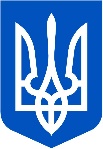 мІнІстерство інфраструктури УкраЇнивід 08 жовтня 2021 р.м. Київ                          №548ВАСЬКОВЮрій Юрійович–заступник Міністра інфраструктури України, голова КомісіїКИРИЧЕНКОРуслан Миколайович–начальник відділу технічного регулювання управління безпеки на транспорті Департаменту дорожніх перевезень та безпеки на транспорті Міністерства інфраструктури України, заступник голови КомісіїЧлени Комісії:АЛЕКСАНДРОВ Сергій Васильович –начальник відділу безпеки руху та перевезень – заступник начальника управління безпеки на транспорті Департаменту дорожніх перевезень та безпеки на транспорті Міністерства інфраструктури УкраїниКАШУБААндрій Вікторович–директор департаменту морської безпеки апарату управління державного підприємства «Адміністрація морських портів України» 
(за згодою)МЕЛЬНИКМикола Миколайович–головний спеціаліст відділу морського транспорту Управління морського та річкового транспорту Міністерства інфраструктури УкраїниМАКАРЕНКО 
Ігор Михайлович –головний спеціаліст відділу морського транспорту Управління морського та річкового транспорту Міністерства інфраструктури УкраїниРУБАНСергій Михайлович–начальник управління розробки та впровадження вимог з морської безпеки департаменту морської безпеки апарату управління державного підприємства «Адміністрація морських портів України» (за згодою)СУЛИЦЬКА 
Ірина Анатоліївна –головний спеціаліст відділу технічного регулювання управління безпеки на транспорті Департаменту дорожніх перевезень та безпеки на транспорті Міністерства інфраструктури України, секретар КомісіїЧЕНЧИКАндрій Миколайович –начальник відділу контролю охорони суден та портових засобів Департаменту державного нагляду (контролю) та безпеки судноплавства Державної служби морського та річкового транспорту України (за згодою)